Scenariusz zajęć zdalnych dla dzieci 4-letnichOpracowanie: nauczyciele wychowania przedszkolnego SPP w WolanowieTemat zajęć: Dzieci na świecie. Dzień dzieckaGrupa: 4- latkiData: 01.06.2020Cele ogólne:wzmacnianie więzi rodzinnychrozwijanie mowywypowiada się na temat dzieci innych rasCele szczegółowe- dziecko:swobodnie wypowiada się na określony tematodpowiada na pytania nazywa dzieci z innych krajówopisuje wygląd dzieci innych rasdoskonali sprawność ruchowąRealizacja zadań zgodna z podstawą programową.Kompetencje kluczowe: Porozumiewanie się w języku ojczystym:słuchanie wiersza czytanego przez rodzicawypowiadanie się na temat wierszarozumienie i wykonywanie poleceń Umiejętność uczenia się:odwoływanie się do doświadczeń i posiadanej wiedzyMetody pracy:–	czynne: ćwiczeń, zadań stawianych dziecku oraz kierowania własną działalnością–	słowne: rozmowa kierowana, objaśnienia i instrukcjeFormy pracy: indywidualna Środki dydaktyczne:Ilustracje dzieci z różnych zakątków świata (załącznik 1), tekst wiersza W. Fabera „Dzieci świata.” (załącznik 2), książka s. 58 (załącznik 3), Karta pracy cz. 2, s.50 (załącznik 4), link do strony internetowej przedszkola z filmikiem (załącznik 5), tablet, telefon lub komputerPrzebieg zajęć:Rozmowa rodzica z dzieckiem na temat podróży zagranicznych.Wypowiedź dziecka na temat zagranicznych podróży z rodzicami. Dziecko dzieli się własnymi spostrzeżeniami na temat zabaw i wyglądu tam mieszkających osób, a w szczególności dzieci.Ilustracje dzieci z różnych zakątków świata (załącznik 1)Rodzic pokazuje dziecku ilustracje dzieci z różnych zakątków świata. Wymienia skąd są dzieci, następnie prosi dziecko o opisanie wyglądu i ubioru dzieci z obrazków.„Dzieci świata”- wiersz W. Fabera czytany przez rodzica. (załącznik2)Rodzic czyta wiersz dziecku, następnie rozmawia z dzieckiem na temat przeczytanego wiersza. Rodzic zadaje pytania dziecku dotyczące przeczytanej treści:- Z czego śmiały się dzieci w Afryce?− W co nie mogli uwierzyć Eskimosi?− Czego potrzebują wszystkie dzieci? (Bezpieczeństwa – życia w pokoju, być szczęśliwe, mieć kochających rodziców, cieszyć się i bawić, mieć przyjaciół...). Praca w książce- oglądanie zdjęć. (załącznik 3)Dziecko ogląda zdjęcia w książce, s. 58. Rodzic prosi, aby dziecko opowiedziało czym różnią się przedstawione na obrazkach dzieci? Praca w książce- oglądanie zdjęć (załącznik 4)Dziecko ogląda zdjęcia zamieszczone w karcie pracy, cz. 2, s. 50. Zadaniem dziecka jest opowiedzenie na podstawie ilustracji o tym, jak bawią się dzieci. A rodzic pyta  czy dziecko bawi się podobnie tak jak te dzieci z obrazka. Oglądanie filmiku wideo zamieszczonego na stronie internetowej przedszkola z okazji Dnia dziecka (załącznik 5).Rodzic załącza podany link  ze zdjęciami i filmikiem na telefonie lub komputerze przygotowany dla dzieci z okazji Dnia Dziecka przez nauczycieli i pracowników przedszkola na stronie internetowej przedszkola.Mini gimnastyka z rodzicami- zabawy na czworakach, rzuty, podskoki.Rodzic wymyśla dla dziecka ćwiczenia do wykonania najpierw na czworakach np. przejście na czworakach dookoła dywanu. Następnie kolejne ćwiczenie z rzutami np. rzut do pudełka, rzut do kosza, rzut do konkretnego celu, a na koniec ćwiczenia z podskokami np. podskakuj jak żabka, skacz na jednej nodze jak bocian, podskocz obunóż do góry jak najwyżej.EwaluacjaRozmowa rodzica z dzieckiem na temat przeprowadzonych zajęć. Podziękowanie dziecku za wspólną zabawę. Pochwalenie dziecka i zachęcenie go do dalszej pracy.Załącznik 1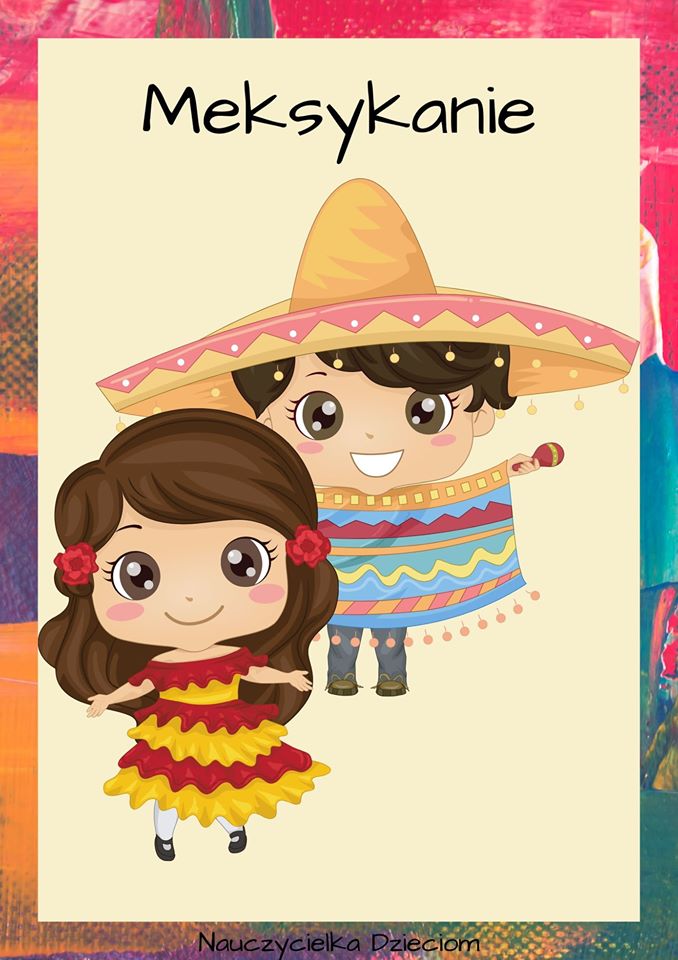 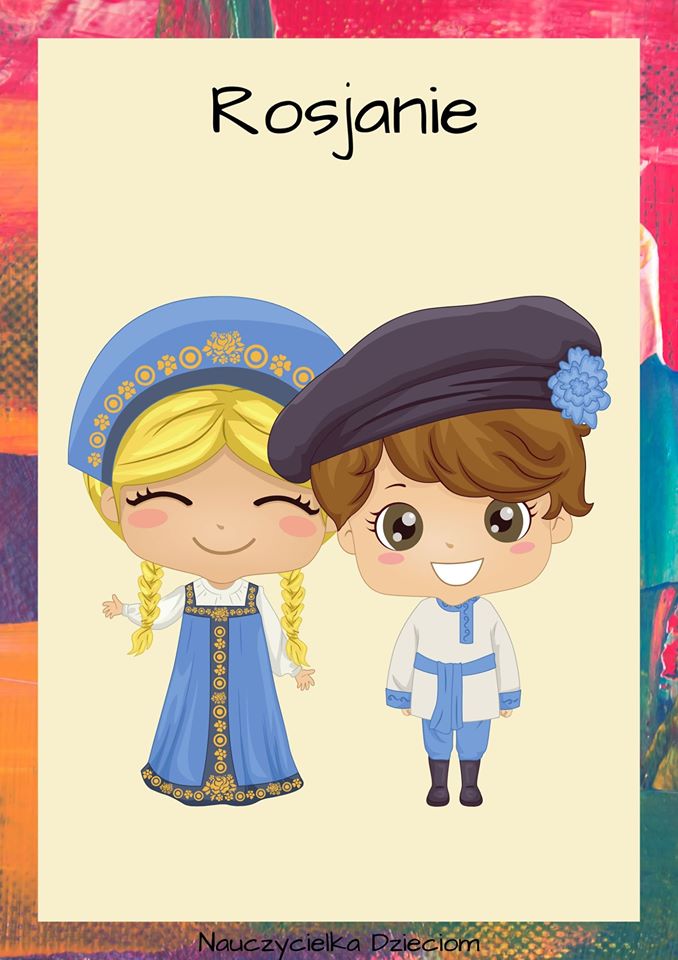 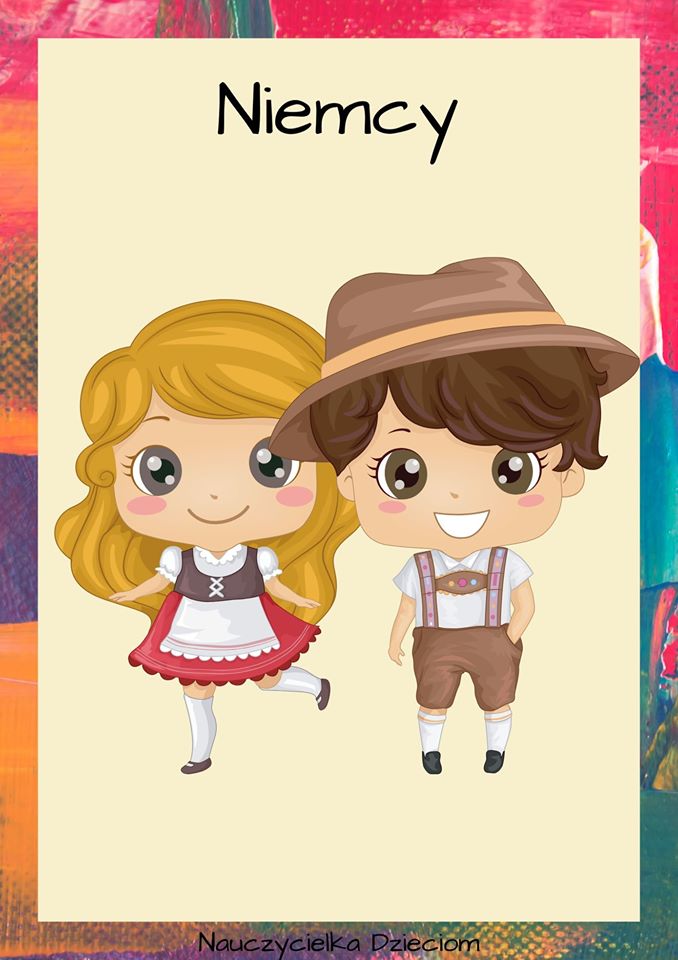 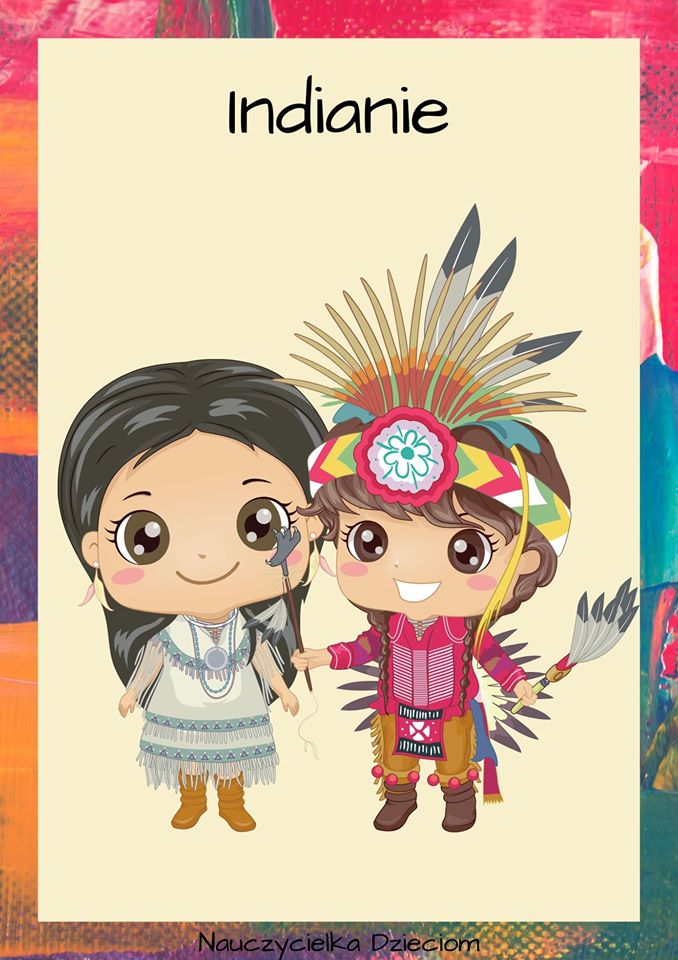 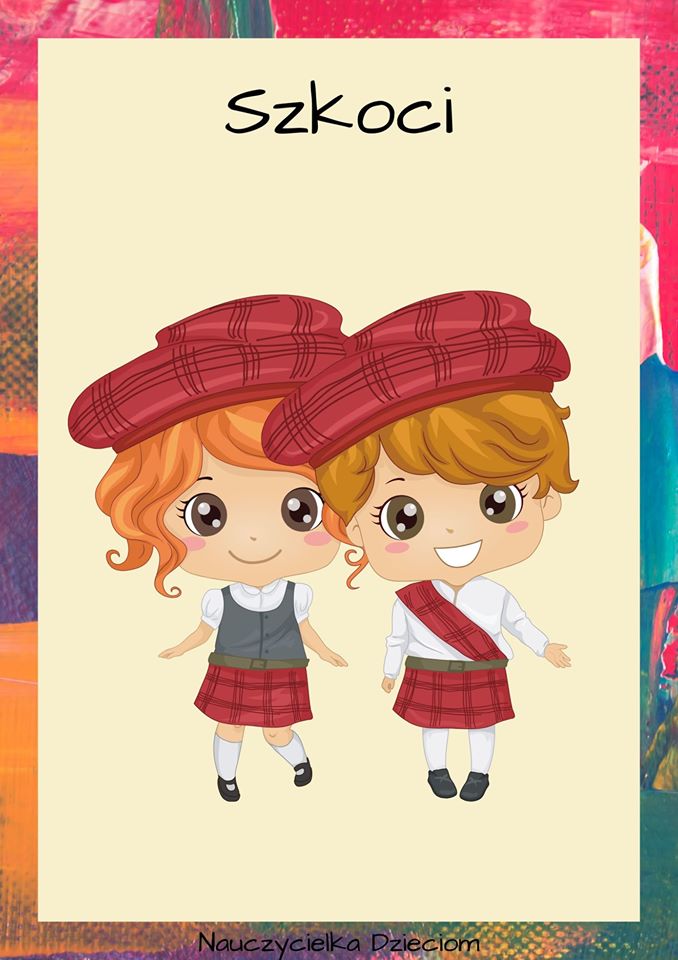 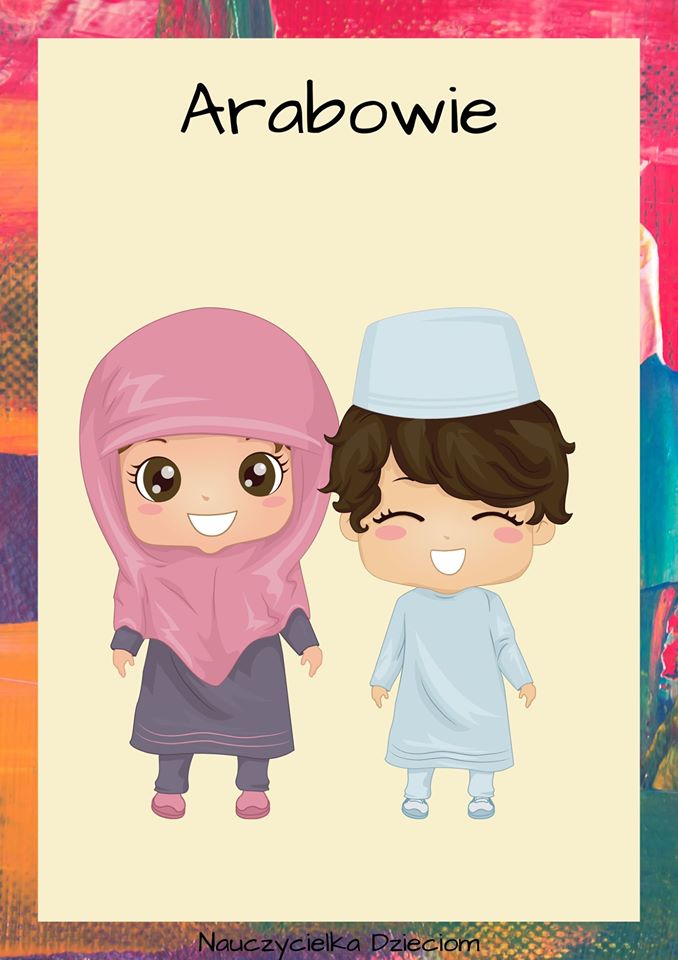 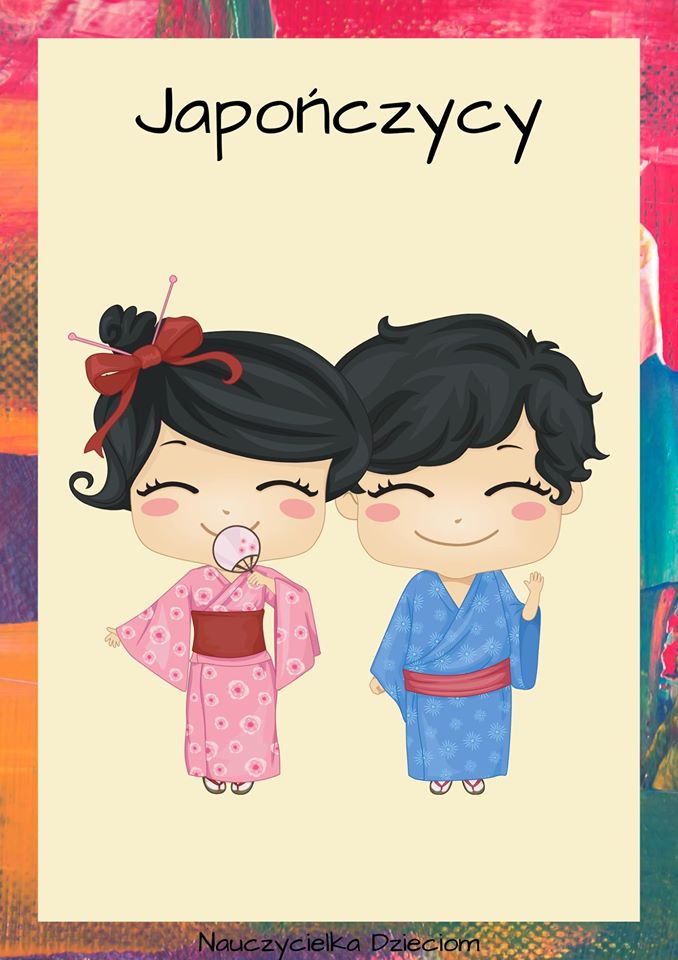 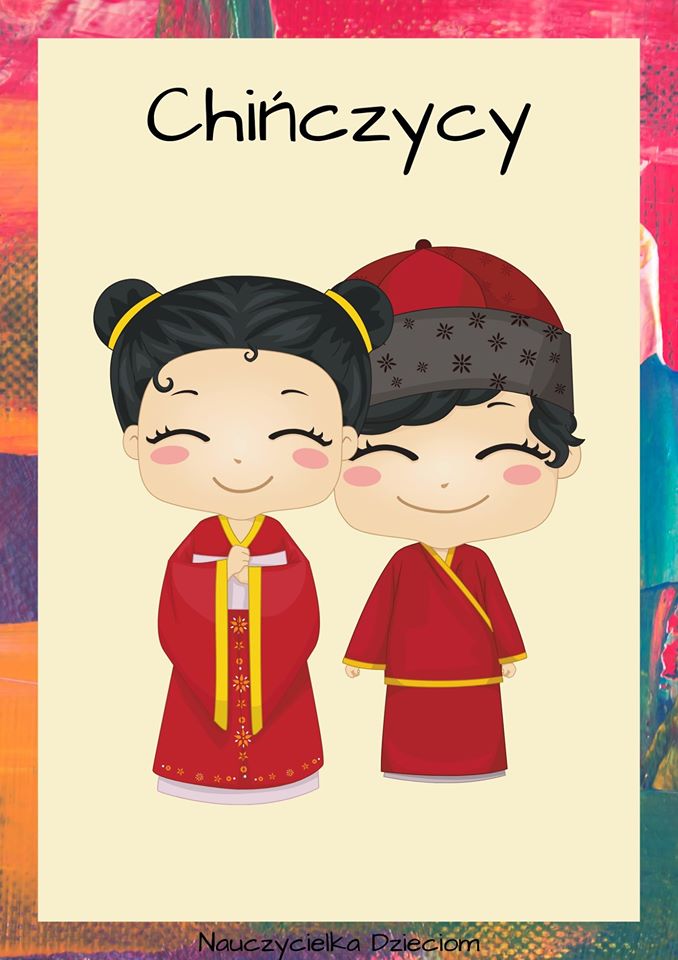 Załącznik 2„Dzieci świata”- wiersz W. FaberaW Afryce, w szkole, na lekcjiśmiała się uczniów gromada,gdy im mówił mały Gwinejczyk,że gdzieś na świecie śnieg pada.A jego rówieśnik, Eskimos,też w szkole, w chłodnej Grenlandii,nie uwierzył, że są na świeciegorące pustynie i palmy.Afryki ani Grenlandiimy także, jak dotąd, nie znamy,a jednak wierzymy w lodowce,w gorące pustynie, banany.I dzieciom z całego światachcemy ręce uścisnąć mocnoi wierzymy, że dzielni z nich ludzie,jak z nas samych wyrosną.Załącznik 3 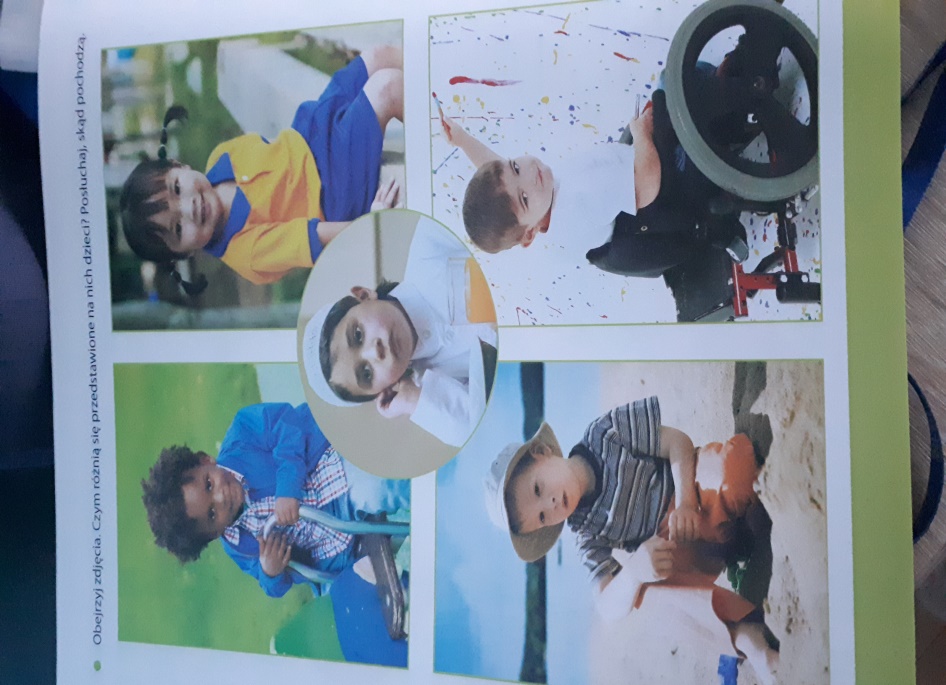 Załącznik 4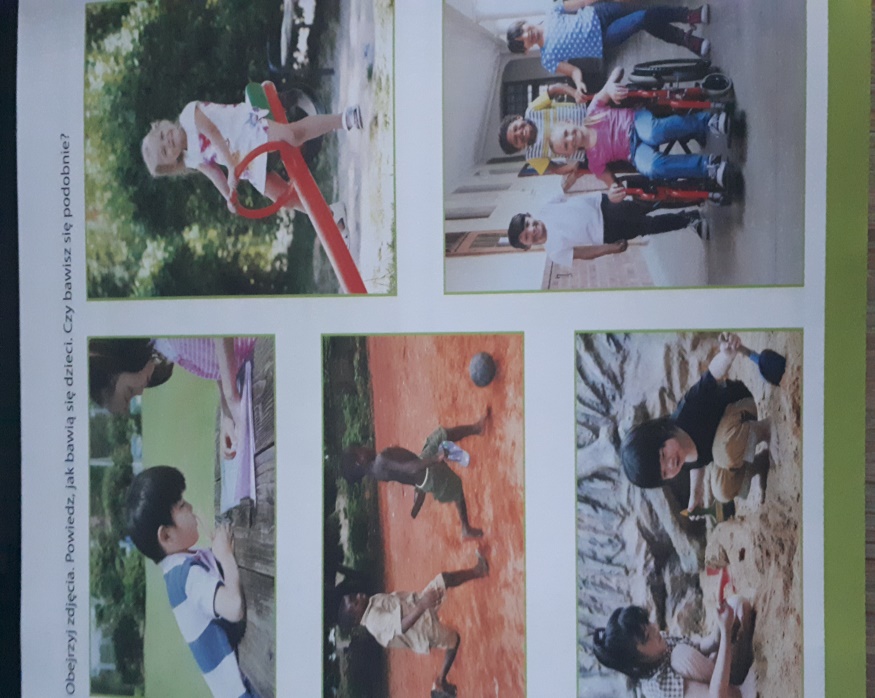 